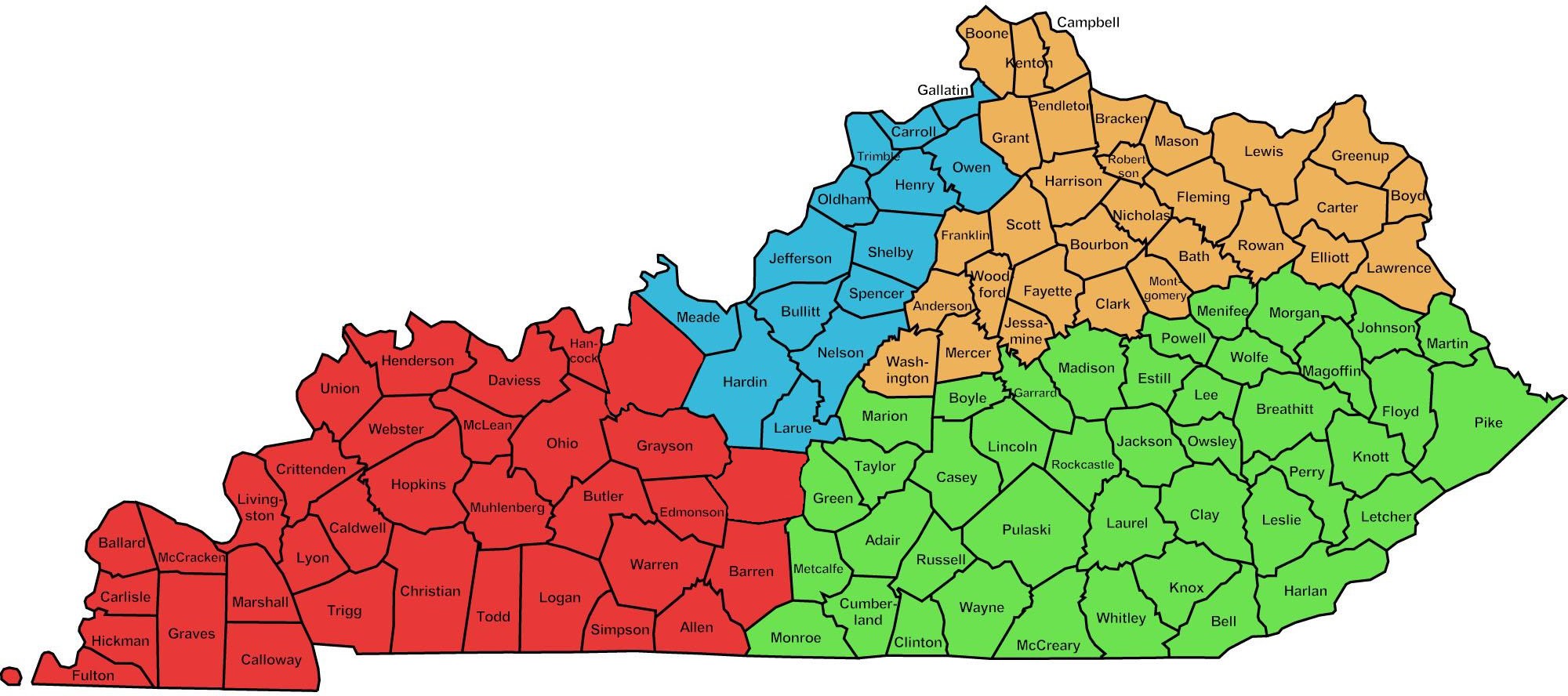 BreckinridgeHartWESTERN ENFORCEMENTRegional Program Manager              Felisa Coleman            Branch Manager         Janaire Watkins(270) 889-6052NORTHERN ENFORCEMENTRegional Program Manager Theresa HarveyBranch ManagerChristy TroxellHuman Srvs SupervisorSara Dutschke(502) 595-5781SOUTHERN ENFORCEMENT                                                       Regional Program Manager              Tammie DozierBranch ManagerJennifer Swafford(606) 330-2030EASTERN ENFORCEMENTRegional Program Manager              Branch Manager Courtney Stamper                Branch Manager                     OPEN        Human Srvs SupervisorOPEN      (859) 246-2301